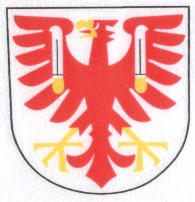 Obec Týn nad BečvouRada obce schválila na své 1. schůzi dne 26.11.2018 následujícíu s n e s e n íUsnesení rady obce je upraveno ve smyslu nařízení Evropského parlamentu a Rady EU 2016/679 o ochraně fyzických osob v souvislosti se zpracováním osobních údajů a o volném pohybu těchto údajů a o zrušení směrnice 95/46/ES a v souladu s platnou legislativou České republiky na ochranu osobních údajů (dále jen GDPR).Neupravené verze těchto dokumentů jsou uloženy k nahlédnutí oprávněným osobám podle ust. § 16 odst. 2 písm. e) zákona č. 128/2000 Sb., o obcích (obecní zřízení), ve znění pozdějších předpisů v kanceláři Obecního úřadu v Týně nad Bečvou, náves B. Smetany 68, Týn nad Bečvou.1/2018 – RO 1Zahájení, prezence, určení zapisovatele a zvolení ověřovatelů zápisu schůze RORO po projednání   s c h v á l i l a   zapisovatelku schůze RO:	Zdeňka MikulíkováRO po projednání   s c h v á l i l a   ověřovatele zápisu schůze RO:     Marek Sazima								                 Břetislav Brázda 2/2018 – RO 1Program 1. schůze RORO po projednání   s c h v á l i l a   program 1. schůze RO.3/2018 – RO 1Kontrola usnesení 66. schůze rady obce ze dne 17.10.2018 a 67. mimořádné schůze rady obce ze dne 12.11.2018RO po projednání    b e r e   n a   v ě d o m í    kontrolu usnesení 66. schůze rady obce ze dne 17.10.2018 a 67. mimořádné schůze rady obce ze dne 12.11.2018.4/2018 – RO 1Organizační opatření k zabezpečení usnesení 1. ustavujícího zasedání ZO ze dne15.11.2018RO po projednání usnesení 1. ustavujícího zasedání zastupitelstva obce zedne 15.11.2018   n e p ř i j a l a   žádná další opatření k realizaci tohoto usnesení.5/2018 – RO 1Návrh rozpočtu obce Týn nad Bečvou na rok 20191.  RO po projednání    d o p o r u č u j e    předložený návrh rozpočtu obce      Týn nad Bečvou  na rok 2019 v členění podle rozpočtové skladby k jednání      2. zasedání Zastupitelstva obce Týn n.B..2.  RO   u k l á d á   starostovi obce:  	     a)  zajistit zveřejnění návrhu rozpočtu obce Týn n.B. pro rok 2019 na všech úředních                       deskách OÚ Týn n.B.,     b)  předložit uvedený návrh k jednání 2. zasedání ZO Týn n.B..                T: 13.12.20186/2018 – RO 1Rozpočtové opatření č. 13/2018 k rozpočtu obce pro rok 2018 1. RO po projednání a v souladu s usnesením zastupitelstva obce č. 30/2011 – ZO 3 ze        dne 24.02.2011  s ch v a l u j e   rozpočtové opatření č. 13/2018 k rozpočtu obce pro    rok 2018.2. RO   s ch v a l u j e   zvýšení rozpočtu obce pro rok 2018 na straně příjmů a výdajů       shodně o částku 57.000,- Kč a dále přesuny v rozpočtu obce v částce 80.000,- Kč,       které nezvýší ani nesníží rozpočet obce.       Celková částka rozpočtu po úpravě činí 	na straně příjmů	21.518.763,60 Kč							na straně výdajů	21.518.763,60 Kč7/2018 – RO 1Návrh rozpočtu DSO mikroregionu Záhoří – Helfštýn na rok 20191. RO projednala návrh rozpočtu DSO mikroregionu Záhoří – Helfštýn na rok 2019.	2. RO   u k l á d á   starostovi obce předložit materiál k jednání 2. zasedání ZO.	    T: 13.12.20188/2018 – RO 1Návrh rozpočtu DSO mikroregionu Lipensko na rok 20191. RO projednala návrh rozpočtu DSO mikroregionu Lipensko na rok 2019.	2. RO   u k l á d á   starostovi obce předložit materiál k jednání 2. zasedání ZO.	    T: 13.12.20189/2018 – RO 1Příloha č. 7 k vnitřní směrnici č. 2/2011 o oběhu účetních dokladůRO po projednání    s ch v a l u j e   Přílohu č. 7 ke Směrnici č. 2/2011 o oběhu účetních dokladů – podpisové vzory.10/2018 – RO 1Výzva k předkládání žádostí do Dotačního programu obce Týn nad Bečvou v oblasti kultury, sportu a tělovýchovy, zájmových aktivit organizací a spolků a v sociální oblasti pro rok 20191.  RO po projednání    v y h l a š u j e   Výzvu k předkládání žádostí do Dotačního         programu obce Týn nad Bečvou v oblasti kultury, sportu a tělovýchovy,       zájmových aktivit organizací a spolků a v sociální oblasti pro rok 2019 dle      přílohy.2.  RO   u k l á d á   starostovi obce zajistit zveřejnění výzvy.     T:  27.11.201811/2018 – RO 1Plán řádných zasedání RO i ZO do konce roku 2018RO po projednání    s t a n o v u j e   termín zasedání 2. RO  na  28.12.2018a    s t a n o v u j e   termín 2. zasedání ZO na 13.12.2018.12/2018 – RO 1Příprava programu 2. zasedání Zastupitelstva obce Týn nad BečvouRO po projednání   b e r e   n a   v ě d o m í   informaci starosty obce o přípravě jednotlivých bodů v návrhu programu 2. zasedání Zastupitelstva obce Týn nad Bečvu. 13/2018 – RO 1Zřízení komisí Rady obce Týn nad Bečvou1.  RO po projednání, na základě ust. § 102 odst. 2 písm. h) a § 122 zákona č. 128/2000         	     Sb., o obcích (obecní zřízení), ve znění pozdějších předpisů:	     a) z ř i z u j e   na volební období 2018 – 2022 tyto komise rady obce:		- komise stavební, dopravní, pozemková, životního prostředí a pro rozvoj obce		- komise sociální, zdravotní a kulturní 		- komise povodňová a krizového řízení		- komise grantová s každoroční působností leden – duben,	     b) s t a n o v í   doporučený počet členů každé komise na 5 členů.2.  RO    u k l á d á    starostovi obce oslovit volební strany s nabídkou na předkládání    	     písemných návrhů na členství ve výše uvedených komisích.     	T:  17.12.201814/2018 – RO 1Odstoupení Ing. Vojtecha Hanudel’a  z funkce předsedy inventarizační komise1. RO po projednání   b e r e   n a   v ě d o m í   odstoupení Ing. Vojtecha Hanudel’a      z funkce předsedy inventarizační komise pro organizační jednotky: 6171 – vnitřní      správa, CO sklad, ubytovna, Muzeum B. Smetany a 3314 - knihovna.2. RO po projednání   j m e n u j e   předsedu inventarizační komise pro organizační    jednotky: 6171 – vnitřní správa, CO sklad, ubytovna, Muzeum B. Smetany a     3314 – knihovna pana Marka Sazimu. 3. RO po projednání   u k l á d á   starostovi obce informovat pana Marka Sazimu o    jmenování do funkce.       	T: 30.11.201815/2018 – RO 1Žádost o finanční podporu pro mobilní hospic Nejste sami – mobilní hospic, z.ú. Olomouc     1. RO po projednání žádosti    s ch v a l u j e   poskytnutí finančního daru pro mobilní            hospic Nejste sami – mobilní hospic, z.ú., Olomouc ve výši 2.000,- Kč.           2. RO po projednání   u k l á d á   starostovi obce zabezpečit vyhotovení odpovídající      darovací smlouvy a pověřuje jej podpisem této smlouvy.T: do 13.12.201816/2018 – RO 1Dodatek č.1 k veřejnoprávní smlouvě o poskytnutí dotace Číslo 1/20171.  RO po projednání    d o p o r u č u j e    Zastupitelstvu obce Týn nad Bečvou        Dodatek č. 1 k veřejnoprávní smlouvě o poskytnutí dotace Číslo 1/2017 ke     schválení.2.  RO   u k l á d á   starostovi obce předložit uvedenou smlouvu k jednání      2. zasedání ZO Týn nad Bečvou.      	T: 13.12.201817/2018 – RO 1„Určený zastupitel“ na projednávání územních plánů a jeho změn 1.  RO po projednání    d o p o r u č u j e    Zastupitelstvu obce Týn nad Bečvou        schválit jako určeného zastupitele Ing. Antonína Ryšánka dle důvodové zprávy.2.  RO   u k l á d á   starostovi obce zařadit schválení určeného zastupitele na celé       volební období 2018-2022 k jednání 2. zasedání ZO Týn nad Bečvou.       T: 13.12.2018            ---------------------------------				            ----------------------------            Ing. Antonín Ryšánek v.r.   			                Marek Sazima v.r.                    starosta obce					                místostarosta obcePotvrzení o zveřejnění na úřední desce Obecního úřadu Týn nad Bečvou:Na úřední desce pevné:            vyvěšeno:…………sejmuto……………podpis……………..Na úřední desce elektronické:  vyvěšeno:…………sejmuto……………podpis……………..